Кулунду айыл аймагынын айылдык Кеңешинин VII чакырылышынынкезексиз 12-сессиясынын отурумунун№12/2-ТОКТОМУКулунду айылы 							        14-сентябрь 2022-жыл“Кулунду айыл Өкмөтүнүн 2023-2027-жылдарга карата Кулунду айыл аймагын өнүктүрүү программасын бекитүү  жөнүндө”Кулунду айыл Өкмөтүнүн 2022-жылдын 02-сентябрындагы №01-20/16 чыгыш катынын негизинде Кулунду айыл аймагынын айылдык Кеңешинин VII чакырылышынын кезексиз 12-сессиясынын отуруму күн тартибиндеги  маселелерди карап жана талкуулапТОКТОМ КЫЛАТ:Кулунду айыл Өкмөтү түзгөн 2023-2027-жылдарга карата Кулунду айыл аймагын өнүктүрүү программасы жактырылып бекитилсин.  Ушул токтомдун аткарылышы Кулунду айыл Өкмөтүнүн башчысына милдеттендирилсин.Ушул токтомду аткарууну көзөмөлдөө жагы Кулунду айылдык Кеңешинин депутаттарына тапшырылсын.   Кулунду айылдык Кеңешинин төрагасынын орун басары:		А. Досов 		Кулунду айыл аймагынын айылдык Кеңешинин VII чакырылышынын                   кезексиз  12-сессиясынын отурумунун№12/1-ТОКТОМУ Кулунду айылы 						14-сентябрь 2022-жыл“Биринчи Элдик Курултайды даярдоого жана өткөрүүгө көмөк көрсөтүү жөнүндө”             Кыргыз Республикасынын Президентинин 2022-жылдын 15-августундагы №284 “Элдик Курултайды чакыруу жөнүндө” Жарлыгын, Кыргыз Республикасынын Президентинин Баткен облусундагы ыйгарым укуктуу өкүлүнүн 2022-жылдын 30-августундагы №262-б “Биринчи Элдик Курултайды даярдоого жана өткөрүүгө көмөк көрсөтүү жөнүндө” жана Лейлек райондук мамлекеттик администрациясынын башчысынын 2022-жылдын                     13-сентябрындагы №2/222 “Лейлек районунун аймагында биринчи Элдик Курултайды даярдоого жана өткөрүүгө көмөк көрсөтүү жөнүндө” буйругун ишке ашыруу максатында, ошондой эле Лейлек райондук мамлекеттик администрациясынын башчысы, аким А. Рахманкуловдун 2022-жылдын 14-сентябрындагы №1/1602 чыгыш катынын негизинде  Кулунду айыл аймагынын Кулунду айылдык Кеңешинин VII чакырылышынын  кезексиз 12-сессиясынын отуруму  күн тартибиндеги маселелерди карап жана талкуулапТОКТОМ КЫЛАТ:Кулунду айыл Өкмөтүнүн Элдик Курултайдын делегаттарын шайлоо боюнча 11 кишиден турган төмөнкү комиссия мүчөлөрү Кулунду айылдык Кеңешинин депутаттарынан: Интернационал - Жумагул ТашбаевКулунду-Чыгыш - Нуржан ПусуровКулунду-Борбордук - Абалбек Каландаров Раззаков – Гульбайра Асанова Ак-Арык – Кабылбек Толубаев Булак-Башы – Бактыгүл Джеенбаева коомдук уюмдарданАялдар кенешинин төрайымы – Замира БектемироваЖаштар уюму – Абдумалик уулу Мамадияр Имамдардан – Полотов Сейитбек Аксакалдар сотунан – Болдубаев Жоробай жана комиссиянын төрайымы Кулунду айылдык кеңешинин депутаты Бузейнеп Ташбекова болуп дайындалсын. Жер-жерлерде жыйындарды өткөрүү төмөнкү убакыттарга:Максат – 2022-жылдын 10-октябрь күнү саат 10:00Интернационал -2022-жылдын 10-октябрь күнү саат 14:00Кулунду – 2022-жылдын 11-октябрь күнү саат 10:00И. Раззаков – 2022-жылдын 11-октябрь күнү саат 14:00Ак-Арык 2022-жылдын 12-октябрь күнү саат 10:00Булак-Башы- 2022-жылдын 12-октябрь күнү саат 14:00го бекитилсин.   Кулунду айыл аймагы боюнча  делегаттарды көрсөтүү нормасы төмөнкүдөй:Максат айылы – 4 (төрт) кишиИнтернационал айылы – 29 (жыйырма тогуз) кишиКулунду айылы – 60 (алтымыш) киши Раззаков айылы - 23 (жыйырма үч) кишиАк-Арык айылы - 25 (жыйырма беш) кишиБулак-Башы айылы – 9 (тогуз) киши болуп бекитилсин.Ушул токтомдун аткарылышы Кулунду айыл Өкмөтүнүн башчысына жана Кулунду айылдык Кеңешинин депутаттарына  милдеттендирилсин.Ушул токтомду аткарууну көзөмөлдөө жагы өзүмө калтырылсын.  Кулунду айылдык Кеңешинин төрагасынын орун басары:                         А.  Досов 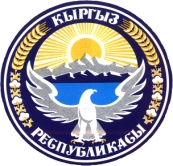 КЫРГЫЗ РЕСПУБЛИКАСЫ 	                                                   КЫРГЫЗСКАЯ РЕСПУБЛИКА      БАТКЕН ОБЛУСУ	                                                                    БАТКЕНСКИЙ ОБЛАСТЬ         ЛЕЙЛЕК РАЙОНУ                                                                               ЛЕЙЛЕКСКИЙ РАЙОН                         КУЛУНДУ АЙЫЛДЫК АЙМАГЫ                                               КУЛУНДИНСКИЙ  АЙЫЛНЫЙ АЙМАК                                        КУЛУНДУ АЙЫЛДЫК КЕҢЕШИ                                                КУЛУНДУНСКИЙ АЙЫЛНЫЙ КЕНЕШ          kulundu.aiyldyk.kenesh@mail.ru                                                  kulundu.aiyldyk.kenesh@mail.ru                                                                                                Кулунду айыл аймагынын айылдык Кеңешинин VII чакырылышынын                   кезексиз  12-сессиясынын отурумунун№12/1-ТОКТОМУ Кулунду айылы 						14-сентябрь 2022-жыл“Биринчи Элдик Курултайды даярдоого жана өткөрүүгө көмөк көрсөтүү жөнүндө”             Кыргыз Республикасынын Президентинин 2022-жылдын 15-августундагы №284 “Элдик Курултайды чакыруу жөнүндө” Жарлыгын, Кыргыз Республикасынын Президентинин Баткен облусундагы ыйгарым укуктуу өкүлүнүн 2022-жылдын 30-августундагы №262-б “Биринчи Элдик Курултайды даярдоого жана өткөрүүгө көмөк көрсөтүү жөнүндө” жана Лейлек райондук мамлекеттик администрациясынын башчысынын 2022-жылдын                     13-сентябрындагы №2/222 “Лейлек районунун аймагында биринчи Элдик Курултайды даярдоого жана өткөрүүгө көмөк көрсөтүү жөнүндө” буйругун ишке ашыруу максатында, ошондой эле Лейлек райондук мамлекеттик администрациясынын башчысы, аким А. Рахманкуловдун 2022-жылдын 14-сентябрындагы №1/1602 чыгыш катынын негизинде  Кулунду айыл аймагынын Кулунду айылдык Кеңешинин VII чакырылышынын  кезексиз 12-сессиясынын отуруму  күн тартибиндеги маселелерди карап жана талкуулапТОКТОМ КЫЛАТ:Кулунду айыл Өкмөтүнүн Элдик Курултайдын делегаттарын шайлоо боюнча 11 кишиден турган төмөнкү комиссия мүчөлөрү Кулунду айылдык Кеңешинин депутаттарынан: Интернационал - Жумагул ТашбаевКулунду-Чыгыш - Нуржан ПусуровКулунду-Борбордук - Абалбек Каландаров Раззаков – Гульбайра Асанова Ак-Арык – Кабылбек Толубаев Булак-Башы – Бактыгүл Джеенбаева коомдук уюмдарданАялдар кенешинин төрайымы – Замира БектемироваЖаштар уюму – Абдумалик уулу Мамадияр Имамдардан – Полотов Сейитбек Аксакалдар сотунан – Болдубаев Жоробай жана комиссиянын төрайымы Кулунду айылдык кеңешинин депутаты Бузейнеп Ташбекова болуп дайындалсын. Жер-жерлерде жыйындарды өткөрүү төмөнкү убакыттарга:Максат – 2022-жылдын 10-октябрь күнү саат 10:00Интернационал -2022-жылдын 10-октябрь күнү саат 14:00Кулунду – 2022-жылдын 11-октябрь күнү саат 10:00И. Раззаков – 2022-жылдын 11-октябрь күнү саат 14:00Ак-Арык 2022-жылдын 12-октябрь күнү саат 10:00Булак-Башы- 2022-жылдын 12-октябрь күнү саат 14:00го бекитилсин.   Кулунду айыл аймагы боюнча  делегаттарды көрсөтүү нормасы төмөнкүдөй:Максат айылы – 4 (төрт) кишиИнтернационал айылы – 29 (жыйырма тогуз) кишиКулунду айылы – 60 (алтымыш) киши Раззаков айылы - 23 (жыйырма үч) кишиАк-Арык айылы - 25 (жыйырма беш) кишиБулак-Башы айылы – 9 (тогуз) киши болуп бекитилсин.Ушул токтомдун аткарылышы Кулунду айыл Өкмөтүнүн башчысына жана Кулунду айылдык Кеңешинин депутаттарына  милдеттендирилсин.Ушул токтомду аткарууну көзөмөлдөө жагы өзүмө калтырылсын.  Кулунду айылдык Кеңешинин төрагасынын орун басары:                         А.  Досов КЫРГЫЗ РЕСПУБЛИКАСЫ 	                                                   КЫРГЫЗСКАЯ РЕСПУБЛИКА      БАТКЕН ОБЛУСУ	                                                                    БАТКЕНСКИЙ ОБЛАСТЬ         ЛЕЙЛЕК РАЙОНУ                                                                               ЛЕЙЛЕКСКИЙ РАЙОН                         КУЛУНДУ АЙЫЛДЫК АЙМАГЫ                                               КУЛУНДИНСКИЙ  АЙЫЛНЫЙ АЙМАК                                        КУЛУНДУ АЙЫЛДЫК КЕҢЕШИ                                                КУЛУНДУНСКИЙ АЙЫЛНЫЙ КЕНЕШ          kulundu.aiyldyk.kenesh@mail.ru                                                  kulundu.aiyldyk.kenesh@mail.ru                                                                                                Кулунду айыл аймагынын айылдык Кеңешинин VII чакырылышынын                   кезексиз  12-сессиясынын отурумунун№12/1-ТОКТОМУ Кулунду айылы 						14-сентябрь 2022-жыл“Биринчи Элдик Курултайды даярдоого жана өткөрүүгө көмөк көрсөтүү жөнүндө”             Кыргыз Республикасынын Президентинин 2022-жылдын 15-августундагы №284 “Элдик Курултайды чакыруу жөнүндө” Жарлыгын, Кыргыз Республикасынын Президентинин Баткен облусундагы ыйгарым укуктуу өкүлүнүн 2022-жылдын 30-августундагы №262-б “Биринчи Элдик Курултайды даярдоого жана өткөрүүгө көмөк көрсөтүү жөнүндө” жана Лейлек райондук мамлекеттик администрациясынын башчысынын 2022-жылдын                     13-сентябрындагы №2/222 “Лейлек районунун аймагында биринчи Элдик Курултайды даярдоого жана өткөрүүгө көмөк көрсөтүү жөнүндө” буйругун ишке ашыруу максатында, ошондой эле Лейлек райондук мамлекеттик администрациясынын башчысы, аким А. Рахманкуловдун 2022-жылдын 14-сентябрындагы №1/1602 чыгыш катынын негизинде  Кулунду айыл аймагынын Кулунду айылдык Кеңешинин VII чакырылышынын  кезексиз 12-сессиясынын отуруму  күн тартибиндеги маселелерди карап жана талкуулапТОКТОМ КЫЛАТ:Кулунду айыл Өкмөтүнүн Элдик Курултайдын делегаттарын шайлоо боюнча 11 кишиден турган төмөнкү комиссия мүчөлөрү Кулунду айылдык Кеңешинин депутаттарынан: Интернационал - Жумагул ТашбаевКулунду-Чыгыш - Нуржан ПусуровКулунду-Борбордук - Абалбек Каландаров Раззаков – Гульбайра Асанова Ак-Арык – Кабылбек Толубаев Булак-Башы – Бактыгүл Джеенбаева коомдук уюмдарданАялдар кенешинин төрайымы – Замира БектемироваЖаштар уюму – Абдумалик уулу Мамадияр Имамдардан – Полотов Сейитбек Аксакалдар сотунан – Болдубаев Жоробай жана комиссиянын төрайымы Кулунду айылдык кеңешинин депутаты Бузейнеп Ташбекова болуп дайындалсын. Жер-жерлерде жыйындарды өткөрүү төмөнкү убакыттарга:Максат – 2022-жылдын 10-октябрь күнү саат 10:00Интернационал -2022-жылдын 10-октябрь күнү саат 14:00Кулунду – 2022-жылдын 11-октябрь күнү саат 10:00И. Раззаков – 2022-жылдын 11-октябрь күнү саат 14:00Ак-Арык 2022-жылдын 12-октябрь күнү саат 10:00Булак-Башы- 2022-жылдын 12-октябрь күнү саат 14:00го бекитилсин.   Кулунду айыл аймагы боюнча  делегаттарды көрсөтүү нормасы төмөнкүдөй:Максат айылы – 4 (төрт) кишиИнтернационал айылы – 29 (жыйырма тогуз) кишиКулунду айылы – 60 (алтымыш) киши Раззаков айылы - 23 (жыйырма үч) кишиАк-Арык айылы - 25 (жыйырма беш) кишиБулак-Башы айылы – 9 (тогуз) киши болуп бекитилсин.Ушул токтомдун аткарылышы Кулунду айыл Өкмөтүнүн башчысына жана Кулунду айылдык Кеңешинин депутаттарына  милдеттендирилсин.Ушул токтомду аткарууну көзөмөлдөө жагы өзүмө калтырылсын.  Кулунду айылдык Кеңешинин төрагасынын орун басары:                         А.  Досов КЫРГЫЗ РЕСПУБЛИКАСЫ 	                                                   КЫРГЫЗСКАЯ РЕСПУБЛИКА      БАТКЕН ОБЛУСУ	                                                                    БАТКЕНСКИЙ ОБЛАСТЬ         ЛЕЙЛЕК РАЙОНУ                                                                               ЛЕЙЛЕКСКИЙ РАЙОН                         КУЛУНДУ АЙЫЛДЫК АЙМАГЫ                                               КУЛУНДИНСКИЙ  АЙЫЛНЫЙ АЙМАК                                        КУЛУНДУ АЙЫЛДЫК КЕҢЕШИ                                                КУЛУНДУНСКИЙ АЙЫЛНЫЙ КЕНЕШ          kulundu.aiyldyk.kenesh@mail.ru                                                  kulundu.aiyldyk.kenesh@mail.ru                                                                                                